NEPA Coordination Meeting - Agenda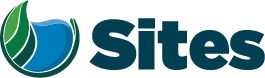 Our Core Values – Safety, Trust and Integrity, Respect for Local Communities, Environmental Stewardship, Shared Responsibility and Shared Benefits, Accountability and Transparency, Proactive Innovation, Diversity and Inclusivity
Our Commitment – To live up to these values in everything we doOur Core Values – Safety, Trust and Integrity, Respect for Local Communities, Environmental Stewardship, Shared Responsibility and Shared Benefits, Accountability and Transparency, Proactive Innovation, Diversity and Inclusivity
Our Commitment – To live up to these values in everything we doOur Core Values – Safety, Trust and Integrity, Respect for Local Communities, Environmental Stewardship, Shared Responsibility and Shared Benefits, Accountability and Transparency, Proactive Innovation, Diversity and Inclusivity
Our Commitment – To live up to these values in everything we doOur Core Values – Safety, Trust and Integrity, Respect for Local Communities, Environmental Stewardship, Shared Responsibility and Shared Benefits, Accountability and Transparency, Proactive Innovation, Diversity and Inclusivity
Our Commitment – To live up to these values in everything we doOur Core Values – Safety, Trust and Integrity, Respect for Local Communities, Environmental Stewardship, Shared Responsibility and Shared Benefits, Accountability and Transparency, Proactive Innovation, Diversity and Inclusivity
Our Commitment – To live up to these values in everything we doOur Core Values – Safety, Trust and Integrity, Respect for Local Communities, Environmental Stewardship, Shared Responsibility and Shared Benefits, Accountability and Transparency, Proactive Innovation, Diversity and Inclusivity
Our Commitment – To live up to these values in everything we doOur Core Values – Safety, Trust and Integrity, Respect for Local Communities, Environmental Stewardship, Shared Responsibility and Shared Benefits, Accountability and Transparency, Proactive Innovation, Diversity and Inclusivity
Our Commitment – To live up to these values in everything we doOur Core Values – Safety, Trust and Integrity, Respect for Local Communities, Environmental Stewardship, Shared Responsibility and Shared Benefits, Accountability and Transparency, Proactive Innovation, Diversity and Inclusivity
Our Commitment – To live up to these values in everything we doMeeting Information:Meeting Information:Meeting Information:Meeting Information:Meeting Information:Meeting Information:Meeting Information:Meeting Information:Date:Location:TeamsTeamsTeamsTeamsStart Time:10:00 10:00 Finish Time:11:00 11:00 11:00 11:00 Purpose:Standing Coordination Meeting for Final EIR/EIS Preparation/ProcessStanding Coordination Meeting for Final EIR/EIS Preparation/ProcessStanding Coordination Meeting for Final EIR/EIS Preparation/ProcessStanding Coordination Meeting for Final EIR/EIS Preparation/ProcessStanding Coordination Meeting for Final EIR/EIS Preparation/ProcessStanding Coordination Meeting for Final EIR/EIS Preparation/ProcessStanding Coordination Meeting for Final EIR/EIS Preparation/ProcessMeeting Participants:Meeting Participants:Meeting Participants:Meeting Participants:Meeting Participants:Meeting Participants:Meeting Participants:Meeting Participants:David Brick, ReclamationMonique Briard, ICF Ariel Cohen, HDRDavid Brick, ReclamationMonique Briard, ICF Ariel Cohen, HDRAli Forsythe, Sites AuthorityMelissa Harris, ICF Ali Forsythe, Sites AuthorityMelissa Harris, ICF Ali Forsythe, Sites AuthorityMelissa Harris, ICF Allison Jacobson, ReclamationLaurie Warner Herson, IntegrationAllison Jacobson, ReclamationLaurie Warner Herson, IntegrationAllison Jacobson, ReclamationLaurie Warner Herson, IntegrationAgenda:Agenda:Agenda:Agenda:Agenda:Agenda:Agenda:Agenda:Discussion TopicDiscussion TopicDiscussion TopicDiscussion TopicDiscussion TopicDiscussion TopicTopic LeaderTime AllottedAdmin Final EIR/EIS Review Confirm status of reviewApproach for live edit meetingsGroup 1 – March 16, 17?3/16: 1pm-4pmFocus: Chapters 1-43/17: 1pm-3pm (no water rights person)Group 2 – March 22-27?CALSIM availability:3/24: 11am-12pm, (3pm-4pm possible)3/27: 3pm-4pmDavid on leave Climate Change, Water Quality availability:3/22: 2:30pm-4pm3/24: 1pm-2pmReclamation process to resolve questions raised during the live edit meetings that needs to be addressed by othersAdmin Final EIR/EIS Review Confirm status of reviewApproach for live edit meetingsGroup 1 – March 16, 17?3/16: 1pm-4pmFocus: Chapters 1-43/17: 1pm-3pm (no water rights person)Group 2 – March 22-27?CALSIM availability:3/24: 11am-12pm, (3pm-4pm possible)3/27: 3pm-4pmDavid on leave Climate Change, Water Quality availability:3/22: 2:30pm-4pm3/24: 1pm-2pmReclamation process to resolve questions raised during the live edit meetings that needs to be addressed by othersAdmin Final EIR/EIS Review Confirm status of reviewApproach for live edit meetingsGroup 1 – March 16, 17?3/16: 1pm-4pmFocus: Chapters 1-43/17: 1pm-3pm (no water rights person)Group 2 – March 22-27?CALSIM availability:3/24: 11am-12pm, (3pm-4pm possible)3/27: 3pm-4pmDavid on leave Climate Change, Water Quality availability:3/22: 2:30pm-4pm3/24: 1pm-2pmReclamation process to resolve questions raised during the live edit meetings that needs to be addressed by othersAdmin Final EIR/EIS Review Confirm status of reviewApproach for live edit meetingsGroup 1 – March 16, 17?3/16: 1pm-4pmFocus: Chapters 1-43/17: 1pm-3pm (no water rights person)Group 2 – March 22-27?CALSIM availability:3/24: 11am-12pm, (3pm-4pm possible)3/27: 3pm-4pmDavid on leave Climate Change, Water Quality availability:3/22: 2:30pm-4pm3/24: 1pm-2pmReclamation process to resolve questions raised during the live edit meetings that needs to be addressed by othersAdmin Final EIR/EIS Review Confirm status of reviewApproach for live edit meetingsGroup 1 – March 16, 17?3/16: 1pm-4pmFocus: Chapters 1-43/17: 1pm-3pm (no water rights person)Group 2 – March 22-27?CALSIM availability:3/24: 11am-12pm, (3pm-4pm possible)3/27: 3pm-4pmDavid on leave Climate Change, Water Quality availability:3/22: 2:30pm-4pm3/24: 1pm-2pmReclamation process to resolve questions raised during the live edit meetings that needs to be addressed by othersAdmin Final EIR/EIS Review Confirm status of reviewApproach for live edit meetingsGroup 1 – March 16, 17?3/16: 1pm-4pmFocus: Chapters 1-43/17: 1pm-3pm (no water rights person)Group 2 – March 22-27?CALSIM availability:3/24: 11am-12pm, (3pm-4pm possible)3/27: 3pm-4pmDavid on leave Climate Change, Water Quality availability:3/22: 2:30pm-4pm3/24: 1pm-2pmReclamation process to resolve questions raised during the live edit meetings that needs to be addressed by othersLaurie/ICF15 minNext deliverable for SES/SolicitorAnticipated timingRoughly 3 weeks from when all comments are resolved (2 weeks to finalize, 1 week to put into letter format) dependent on magnitude of changes – aiming for backcheck version available 4/21Comment tables organized by letter or by topic?Volumes 1 and 2, fully edited but not ADA compliantConfirm when ADA compliance is required and if 508 guidance forwarded to Reclamation on 2/17 is correctFind contact info for 508 compliance specialist508 compliance needed by which step? Reclamation to confirmNext deliverable for SES/SolicitorAnticipated timingRoughly 3 weeks from when all comments are resolved (2 weeks to finalize, 1 week to put into letter format) dependent on magnitude of changes – aiming for backcheck version available 4/21Comment tables organized by letter or by topic?Volumes 1 and 2, fully edited but not ADA compliantConfirm when ADA compliance is required and if 508 guidance forwarded to Reclamation on 2/17 is correctFind contact info for 508 compliance specialist508 compliance needed by which step? Reclamation to confirmNext deliverable for SES/SolicitorAnticipated timingRoughly 3 weeks from when all comments are resolved (2 weeks to finalize, 1 week to put into letter format) dependent on magnitude of changes – aiming for backcheck version available 4/21Comment tables organized by letter or by topic?Volumes 1 and 2, fully edited but not ADA compliantConfirm when ADA compliance is required and if 508 guidance forwarded to Reclamation on 2/17 is correctFind contact info for 508 compliance specialist508 compliance needed by which step? Reclamation to confirmNext deliverable for SES/SolicitorAnticipated timingRoughly 3 weeks from when all comments are resolved (2 weeks to finalize, 1 week to put into letter format) dependent on magnitude of changes – aiming for backcheck version available 4/21Comment tables organized by letter or by topic?Volumes 1 and 2, fully edited but not ADA compliantConfirm when ADA compliance is required and if 508 guidance forwarded to Reclamation on 2/17 is correctFind contact info for 508 compliance specialist508 compliance needed by which step? Reclamation to confirmNext deliverable for SES/SolicitorAnticipated timingRoughly 3 weeks from when all comments are resolved (2 weeks to finalize, 1 week to put into letter format) dependent on magnitude of changes – aiming for backcheck version available 4/21Comment tables organized by letter or by topic?Volumes 1 and 2, fully edited but not ADA compliantConfirm when ADA compliance is required and if 508 guidance forwarded to Reclamation on 2/17 is correctFind contact info for 508 compliance specialist508 compliance needed by which step? Reclamation to confirmNext deliverable for SES/SolicitorAnticipated timingRoughly 3 weeks from when all comments are resolved (2 weeks to finalize, 1 week to put into letter format) dependent on magnitude of changes – aiming for backcheck version available 4/21Comment tables organized by letter or by topic?Volumes 1 and 2, fully edited but not ADA compliantConfirm when ADA compliance is required and if 508 guidance forwarded to Reclamation on 2/17 is correctFind contact info for 508 compliance specialist508 compliance needed by which step? Reclamation to confirmMelissa15 minDraft ROD Required for final briefing? Reclamation to confirmDraft ROD Required for final briefing? Reclamation to confirmDraft ROD Required for final briefing? Reclamation to confirmDraft ROD Required for final briefing? Reclamation to confirmDraft ROD Required for final briefing? Reclamation to confirmDraft ROD Required for final briefing? Reclamation to confirmLaurie/Ali5 minPAM/CARCAR to be done during development of EIS – should be done before Final –Steve Steve waiting on PAM response from Spranza so has not started CAR (John sent responses on Monday – David to follow up with Steve next Monday, offer to set up meeting to resolve remaining questions)PAM/CARCAR to be done during development of EIS – should be done before Final –Steve Steve waiting on PAM response from Spranza so has not started CAR (John sent responses on Monday – David to follow up with Steve next Monday, offer to set up meeting to resolve remaining questions)PAM/CARCAR to be done during development of EIS – should be done before Final –Steve Steve waiting on PAM response from Spranza so has not started CAR (John sent responses on Monday – David to follow up with Steve next Monday, offer to set up meeting to resolve remaining questions)PAM/CARCAR to be done during development of EIS – should be done before Final –Steve Steve waiting on PAM response from Spranza so has not started CAR (John sent responses on Monday – David to follow up with Steve next Monday, offer to set up meeting to resolve remaining questions)PAM/CARCAR to be done during development of EIS – should be done before Final –Steve Steve waiting on PAM response from Spranza so has not started CAR (John sent responses on Monday – David to follow up with Steve next Monday, offer to set up meeting to resolve remaining questions)PAM/CARCAR to be done during development of EIS – should be done before Final –Steve Steve waiting on PAM response from Spranza so has not started CAR (John sent responses on Monday – David to follow up with Steve next Monday, offer to set up meeting to resolve remaining questions)Allison/David5 minFinal EIR/EIS Authority release moved to JuneDC review and EPA posting – confirm steps and general timingFinal EIR/EIS Authority release moved to JuneDC review and EPA posting – confirm steps and general timingFinal EIR/EIS Authority release moved to JuneDC review and EPA posting – confirm steps and general timingFinal EIR/EIS Authority release moved to JuneDC review and EPA posting – confirm steps and general timingFinal EIR/EIS Authority release moved to JuneDC review and EPA posting – confirm steps and general timingFinal EIR/EIS Authority release moved to JuneDC review and EPA posting – confirm steps and general timingAll10 minAction ItemsAction ItemsAction ItemsAction ItemsAction ItemsAction ItemsAll5 min